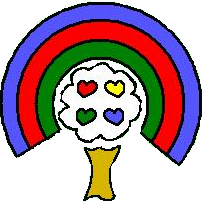 „Rešpektovanie školského poriadku Ti prinesie úctu, vážnosť, uznanie u učiteľov i spolužiakov a zaslúženú odmenu.“Milá žiačka, milý žiak!Každá spoločnosť sa riadi podľa určitých pravidiel. Aj naša škola má stanovené pravidlá, podľa ktorých sa máte správať.Aby si bol oboznámený ako sa máš správať v triede, školskom klube, školskej jedálni a ostatných školských priestoroch, pri školských podujatiach a na verejnosti, predkladáme Ti školský poriadok. Všetky nasledujúce body poriadku sledujú cieľ, aby každé vystúpenie žiaka v škole i mimo nej zodpovedalo pravidlám slušnosti, spoločenského správania, aby každý chránil zdravie svoje i svojich spolužiakov. Riaď sa takými zásadami, ktoré umožnia Tebe  i tvojim spolužiakom nerušene sa vzdelávať a užitočne pritom príjemne prežiť roky povinnej školskej dochádzky.   Vychádzame zo všeobecnej deklarácie ľudských práv a tých jej bodov, ktoré sa dotýkajú života v škole : PRÁVA DIEŤAŤA1.        Právo na meno a štátnu príslušnosť.2.        Právo na zdravý duševný a telesný rozvoj.3.        Právo na výživu, bývanie a zdravotnícke služby.5.        Právo na zvláštnu opateru pri telesnom , duševnom alebo sociálnom postihnutí.6.        Právo na lásku, porozumenie a starostlivosť.7.        Právo na bezplatné vzdelanie, hru a zotavenie.8.        Právo na prednostnú ochranu a pomoc.9.        Právo na ochranu pred zanedbávaním, krutosťou, využívaním.10.   Právo na ochranu pred diskrimináciou a na výchovu v duchu znášanlivosti, mieru a bratstva.PRÁVA ŽIAKA1.     Žiak má právo na výchovu a vzdelávanie:      -       v bezpečnom a zdravom prostredí      -        v materinskom jazyku      -        zamerané na mnohostranné poskytovanie  vecných informácií      -        primerané jeho veku , schopnostiam, záujmom a zdravotnému stavu2.    Žiak má právo na jemu zrozumiteľný výklad učiva.3.    Žiak má právo k danému učivu položiť  otázku a dostať na ňu odpoveď.4.    Žiak má právo na omyl, zmenu názoru a právo na vývin.5.    Žiak má právo na objektívne hodnotenie.    6.    Žiak má právo primerane využívať školské zariadenie, učebne, pomôcky, knižnicu.7.    Žiak má právo dobrovoľne sa zapájať podľa záujmu do mimoškolských športových, kultúrnych     a iných aktivít, ktoré organizuje škola.8.    Žiak má právo na ohľaduplné a taktné zaobchádzanie zo strany pedagógov, prevádzkových     zamestnancov školy i spolužiakov, má byť chránený pred všetkými formami zanedbávania,      krutosti a využívania.9.    Žiak má právo v primeranom čase, priestore a primeraným spôsobom vyjadriť svoj názor       v diskusii na vyučovaní, na triednických hodinách, v školskom časopise.10.  Žiak má právo, aby disciplinárne opatrenia, ktoré sa voči nemu vykonávajú, boli zlučiteľné       s ľudskou dôstojnosťou dieťaťa.11.   Žiak má právo na individuálny prístup vo výchove a vzdelávaní rešpektujúci jeho schopnosti         a zdravotný stav.12.  Žiak má právo na slobodnú voľbu voliteľných a nepovinných predmetov, na slobodnú voľbu krúžkovej  a ostatnej záujmovej činnosti v súlade so svojimi záujmami a záľubami.13. Žiak má právo dostať informácie v otázkach týkajúcich sa jeho osoby a výchovno-vzdelávacích výsledkov od pedagogických zamestnancov .14. Žiak so špeciálnymi výchovno-vzdelávacími potrebami má právo na výchovu a vzdelávanie       s využitím špecifických foriem a metód, ktoré zodpovedajú jeho potrebám, a na vytvorenie nevyhnutných podmienok, ktoré túto výchovu a vzdelávanie umožňujú.15. Žiak má právo na zdôvodnenie klasifikácie a analýzu chýb v písomných prácach.16. Žiak má právo vedieť termín plánovanej písomnej práce, ktorej príprava zahŕňa opakovanie       tematického celku najneskôr týždeň vopred.17. Žiak má právo v jednom dni písať najviac jednu veľkú písomnú prácu.18. Žiak má právo vedieť, z ktorého učiva bude plánovaná písomná práca.19. Žiak má právo poznať známku z písomnej práce.20. Žiak má právo na úctu k jeho vierovyznaniu, svetonázoru, národnostnej a etnickej príslušnosti.I. ŠKOLSKÝ PORIADOK PRE ŽIAKOV1.     Škola má záujem pripraviť vás pre život tak, aby ste sa vedeli v  ňom správne orientovať, poznali hodnoty, našli si primerané uplatnenie a boli šťastní. 2.        K tomu je potrebné, aby ste si:      osvojili  a zachovávali základné pravidlá a časový harmonogram a program školy, rešpektovali jej zameranie a svojimi vzájomnými vzťahmi prispeli k dobrej atmosfére      osvojili  zásady mravného správania, vedomosti a praktické zručnosti na veku primeranej úrovni     svojím vystupovaním a činnosťou neobmedzovali osobnú slobodu iných a neohrozovali ich mravnosť, zdravie a bezpečnosť      chránili a zveľaďovali vlastný i spoločný majetok a tiež aj majetok inýchPotrebné je:     budovať dobré vzťahy na vzájomnom porozumení, úcte, ohľaduplnosti a vzájomnej pomoci     dodržiavať v záujme zachovania poriadku, bezpečnosti a zdravia žiakov časový harmonogram školy, zdržiavať sa vo vymedzených priestoroch školy, svojím vystupovaním a činnosťou neohrozovať zdravie a bezpečnosť iných i seba     zachovávať osobnú hygienu a hygienu prostredia, obliekať sa v súlade s hygienickými i mravnými požiadavkami ( v škole sa prezúva obuv a vrchné ošatenie sa odkladá v šatniach)      nedovoľovať si vystupovať a sedieť na parapetných doskách, otvárať okná a vykláňať sa z nich, vyhadzovať von papiere a iné odpadky, či školské pomôcky, vystupovať na lavice, hojdať sa na stoličkách, nosiť do školy predmety ohrozujúce vlastné zdravie (drogy, cigarety....), zdravie spolužiakov a pedagogických zamestnancov. Zapaľovače, zápalky, horľavé látky, chemikálie, zbrane, atrapy zbraní, cenné veci, väčšie množstvo peňazí nepatrí do školy! Počas vyučovania žiak nesmie používať mobilný telefón. V nutnom prípade ak donesie mobil do školy, pred vyučovaním ho odovzdá triednej učiteľke. Použiť ho môže len v odôvodnených prípadoch so súhlasom vyučujúceho, triedneho učiteľa alebo riaditeľa, alebo jeho povereného zástupcu.Každý z vás má právo:       na plnohodnotný rozvoj svojej osobnosti       prejaviť sa slobodne a otvorene, konkrétne a primeranou formou       byť primerane informovaný       na úctu a slušné zaobchádzanie       byť spravodlivo hodnotený a odmeňovanýKaždý má z vás povinnosť:rešpektovať zameranie, základné pravidlá a program školy, prezentovať ho nielen v škole, ale aj na verejnostidodržiavať školský poriadok školy a ďalšie vnútorné predpisy školy alebo školského zariadenia  byť zodpovedný za seba i za druhých v danej miere  v čase svojej neprítomnosti sledovať priebeh práce v jednotlivých predmetoch a informovať       sa o zadaných úlohách u spolužiakov a u jednotlivých vyučujúcich.  snažiť sa o svoj osobnostný rast, osvojiť si na jemu primeranej úrovni zásady mravného správania, vedomosti a praktické zručnosti   svojím vystupovaním a činnosťou neobmedzovať nezávislosť a osobnú slobodu iných, neohrozovať ich mravnosť, zdravie a bezpečnosť  chrániť a zveľaďovať vlastný i spoločný majetok, podieľať sa na vytváraní dobrej atmosféry a dobrých vzájomných vzťahovrešpektovať pokyny zamestnancov školy alebo školského zariadenia, ktoré sú v súlade so      všeobecne záväznými právnymi predpismi, vnútornými predpismi školy.Školský poriadok dopĺňajú:       bezpečnostné opatrenia v odborných učebniach       osobitný súhrn opatrení na hodinách telesnej výchovy        vnútorný poriadok ŠKDII. Organizácia vyučovania:A. Časový harmonogram dňa:III.  Dochádzka žiakov do školy:1.   Žiak je povinný chodiť do školy pravidelne a včas podľa rozvrhu hodín a zúčastňovať sa činností, ktoré škola organizuje. Účasť na vyučovaní nepovinných predmetov pre prihlásených žiakov, dochádzka do ŠKD  pre zaradených žiakov  je povinná počas celého školského roku.Ak žiak mieni vymeškať vyučovanie pre vopred známu príčinu, vyžiada si dovolenie. Žiadosť o uvoľnenie musí byť: – písomná a podpísaná rodičmi (zákonným zástupcom) pre ,b ( v mimoriadnych prípadoch i pre 2c) – ústna, kedy žiaka osobne ospravedlní a odvedie  priamo  rodič (zák. zást. ) - pri odchode žiaka zo školského vyučovania počas dňana viac hodín alebo jeden deň triedny učiteľ, na dva a viac dní, len na základe písomnej žiadosti rodičov (zák. zást. ) dáva súhlas riaditeľ školy.na uvoľnenie z jednej vyučovacej hodiny  ( písomná žiadosť  rodičov s  oznámením ich zodpovednosti v prípade úrazu žiaka,   ústna žiadosť rodiča pri  osobnom prevzatí žiaka zo školy) dáva súhlas príslušný vyučujúci,      Uvoľnenie žiaka je vedené v triednej knihe ako neprítomnosť žiaka na   vyučovaní.Ak sa žiak nemôže zúčastniť výchovno-vzdelávacieho procesu, zákonný   zástupca je povinný bezodkladne túto skutočnosť oznámiť škole, najneskoršie do 48 hodín.Dôvody  ospravedlnenej neprítomnosti  žiaka:choroba žiakamimoriadne udalosti v rodineúčasť žiaka zaradeného do systému vrcholového športu a kultúrnych podujatí na organizovanej príprave lekárom nariadený zákaz dochádzky do školymimoriadne nepriaznivé poveternostné podmienky, prerušenie premávky  hromadných dopravných prostriedkov            Ospravedlnenie neprítomnosti v škole: Neprítomnosť maloletého dieťaťa alebo žiaka, ktorá trvá najviac tri po sebe nasledujúce vyučovacie dni, ospravedlňuje jeho zákonný zástupca alebo zástupca zariadenia. Vo výnimočných a osobitne odôvodnených prípadoch škola môže vyžadovať lekárske potvrdenie o chorobe dieťaťa alebo žiaka alebo iný doklad potvrdzujúci odôvodnenosť jeho neprítomnosti. Ak neprítomnosť dieťaťa alebo žiaka z dôvodu ochorenia trvá dlhšie ako tri po sebe nasledujúce vyučovacie dni, predloží žiak, jeho zákonný zástupca alebo zástupca zariadenia potvrdenie od lekára.3.  Ak ochorie žiak alebo niektorá  z osôb, s ktorými žiak býva v spoločnej    domácnosti,     lebo je s nimi v trvalom styku, na prenosnú  infekčnú chorobu, oznámi toto zákonný zástupca neodkladne riaditeľke školy.Zákonný zástupca (rodič) je povinný oznámiť triednemu učiteľovi resp. riaditeľke školy každé vážnejšie ochorenie žiaka, ktoré si vyžaduje individuálny prístup zo strany pedagógov.4.  Ak má triedny učiteľ odôvodnené podozrenie, že žiak alebo jeho zákonný zástupca (rodič) porušujú zákon – neprítomnosť na vyučovaní sa považuje za neospravedlnenú:Triedny učiteľ prostredníctvom riaditeľstva školy zasiela rodičovi upozornenie na nedbalúškolskú dochádzku - najneskôr po troch dňoch neospravedlnenej neprítomnosti žiaka navyučovaní!5.     Žiak nesmie svojvoľne odísť zo školy. V prípade uvoľnenia žiaka z výchovno-vzdelávacej činnosti  v zmysle bodu 2 tohto poriadku, žiaka si musí osobne prevziať zákonný zástupca alebo osoba splnomocnená k tomuto úkonu.6.    Žiak, ktorý bol oslobodený od vyučovania niektorého predmetu, musí byť prítomný na vyučovaní predmetu a zamestnáva sa pomocnými úlohami pri vyučovaní.7.  Ak je predmet, v ktorom je žiak oslobodený, zaradený na prvú alebo poslednú         vyučovaciu hodinu, žiak sa vyučovania predmetu nezúčastňuje na základe rozhodnutia riaditeľky školy vydaného na žiadosť rodičov a s informovaným súhlasom rodiča alebo zákonného zástupcu. 8.    Ak žiak alebo zákonný zástupca žiaka má pochybnosti o správnosti klasifikácie na konci prvého a druhého polroka, môže do troch pracovných dní odo dňa vydania vysvedčenia požiadať riaditeľa školy o vykonanie komisionálnej skúšky; ak je vyučujúcim riaditeľ školy, o preskúšanie žiaka možno požiadať príslušný orgán miestnej štátnej správy.IV. Hodnotenie správania - opatrenia na posilnenie správaniaUkladajú sa žiakom za opakované a závažné porušenia školského poriadku. Spravidla predchádzajú zníženiu známky zo správania. Každému opatreniu predchádza objektívne prešetrenie previnenia a poklesku. Podľa závažnosti previnenia sa ukladá niektoré z týchto opatrení:         zápis do poznámok k práci žiakov do klasifikačného záznamu         zápis do žiackej knižky         napomenutie triednym učiteľom          pokarhanie triednym učiteľom          riaditeľské pokarhanie          znížená známka zo správania V klasifikačnom období hodnotí škola porušovanie vnútorného poriadku žiakom :        rozhodnutím o riaditeľskom pokarhaní  (proti tomuto môže zákonný zástupca podať odvolanie v termíne uvedenom na rozhodnutí)        zníženou známkou zo správania  (ak má zákonný zástupca pochybnosti  o správnosti  klasifikácie na konci I.  a II. polroku, môže do troch dní odo dňa, keď bolo žiakovi vydané vysvedčenie požiadať o prešetrenie správnosti postupu pri klasifikácii správania.1.    Za neospravedlnené hodiny môžu byť navrhnuté žiakovi výchovné opatrenia:  znížená známka zo správania.  Škola má povinnosť oznámiť rodičov žiaka na priestupkové oddelenie mestského úradu (okresného úradu) pre zanedbávanie povinnej školskej dochádzky.Počet neospravedlnených hodín                                         Zníženie známky o....stupeň2.  Pri zápisoch  v klasifikačnom poriadku o preukázateľnom  porušení školského poriadku  môžu nasledovať výchovné opatrenia: O udelení výchovného opatrenia informuje riaditeľ zákonného zástupcu žiaka. Opatrenia sa zaznamenávajú do triedneho výkazu alebo katalógového listu. V.   Pochvaly a iné oceneniaUdeľujú sa za mimoriadny prejav aktivity a iniciatívy, za záslužný alebo statočný čin, za dlhodobo úspešnú prácu pre kolektív. Pochvaly  sa udeľujú ústne alebo písomne. Škola udeľuje :         pochvalu od vyučujúceho do poznámok k práci žiakov v klasifikačnom zázname         pochvalu od vyučujúceho do žiackej knižky žiaka         pochvalu od triedneho učiteľa          pochvalu od riaditeľa školy          diplomNajlepších žiakov môže riaditeľka školy navrhnúť na ocenenie vedúcemu odboru školstva, primátorovi, prezidentovi republiky....        Odmeňovanie žiakovPri účasti žiakov na rôznych súťažiach a aktivitách školy môže byť žiakom udelené za polročné hodnotiace obdobie nasledovné výchovné opatrenia:Len za účasť v školskom kole žiaci nebudú odmeňovaní. Pochvaly a iné ocenenia sa zaznamenávajú do triedneho výkazu alebo katalógového listu.  VI.  Príchod žiakov do školy 1.      Žiaci na vyučovanie prichádzajú  o 7.30 hod. tak, aby pred začiatkom hodiny boli na svojom mieste s pripravenými učebnými pomôckami.  Na popoludňajšie vyučovanie a záujmovú činnosť prichádzajú 10 minút pred začiatkom vyučovania ( činnosti), počkajú na príchod vyučujúceho, ktorý žiakov vpustí do budovy a odvedie do príslušnej učebne. Popoludňajšie vyučovanie je rovnocenné s dopoludňajším vyučovaním. 2.     Každý neskorý príchod žiaka do školy je zaznačený. Opakované bezdôvodné neskoré príchody na vyučovanie je porušovanie školského poriadku, za každé 3 takéto príchody bude žiakovi udelená 1 neospravedlnená hodina.3.     Budova školy sa ráno uzatvára o 7.45 h.4.      Do budovy školy vchádzajú  žiaci hlavným vchodom.5.    Žiaci, ktorí prídu na vyučovanie, výchovnú činnosť skôr ako je stanovená doba, disciplinovane čakajú na školskom dvore  ( škola nezodpovedá v tomto čase za bezpečnosť žiakov) alebo na mieste, ktoré im určil učiteľ. Vstup do budovy školy je bez vedomia vyučujúceho zakázaný.   6.     Na činnosti, ktoré organizuje škola, sa žiaci zhromažďujú na mieste a v čase písomne oznámenom v žiackej knižke, určenom vyučujúcim a schváleným riaditeľkou školy.   7.     Pri neskorom príchode na vyučovanie sa musí žiak ospravedlniť u vyučujúceho v triede.   8.       Žiak sa v škole prezúva do zdravotnej obuvi, ktorú má označenú. V škole ju má v osobitnom vrecúšku . Vychádzkovú obuv, ktorú má podpísanú alebo inak označenú, necháva počas vyučovania, výchovnej činnosti  v šatni  (nenosí ju do triedy!)9.     Žiaci na bicykli, skejborde, kolieskových korčuliach prichádzajú do školy a jej vonkajších priestorov len na vlastné nebezpečenstvo.  Vstup do školy je na týchto športových náradiach zakázaný. Škola za poškodenie, či krádež bicykla, skejbordu, kolieskových korčúľ nenesie zodpovednosť.10.  Je zakázané pohybovať sa vo vnútorných priestoroch  školy na kolieskových korčuliach.  VII.  Správanie žiakov na vyučovaní1.   Žiak je povinný správať sa v škole slušne, dbať na pokyny pedagogických i ostatných zamestnancov školy, podľa svojich schopností sa svedomito pripravovať na vyučovanie a dodržiavať školský poriadok.2.   Žiak prichádza na vyučovanie a všetky školské podujatia včas, riadne pripravený, so všetkými učebnými pomôckami, ktoré podľa rozvrhu potrebuje na vyučovanie. Pomôcky potrebné na hodinu si pripraví cez prestávku.3.    V prípade, ak si žiak opakovane bez závažnejšieho dôvodu neprinesie pomôcky na vyučovanie, môže mu byť udelené niektoré z výchovných opatrní alebo navrhnutá znížená známka zo správania. Ak si žiak zabudne žiacku knižku 10-krát a menej za polrok, môže mu triedny učiteľ udeliť alebo navrhnúť niektoré  výchovné opatrenie. Ak si žiak zabudne žiacku knižku viac ako 10-krát za polrok, môže mu navrhnúť zníženú známku zo správania.4.    Miesto určené v zasadacom poriadku môže žiak meniť len so súhlasom vyučujúceho.5.    Pred vyučovaním sedí žiak na mieste určenom podľa zasadacieho poriadku. Po vstupe učiteľa do triedy ako aj pri jeho odchode z triedy po ukončení hodiny ho zdraví povstaním.6.    Na vyučovacej hodine  žiak sa správa slušne, sleduje činnosť v triede, je aktívny, nenašepkáva, neodpisuje, nevyrušuje.7.    Ak chce žiak odpovedať alebo sa vyučujúceho niečo spýtať, hlási sa zdvihnutím ruky.8.    Ak sa žiak na vyučovanie nepripravil, má možnosť ospravedlniť sa vyučujúcemu na začiatku hodiny s uvedením dôvodu.9.    Počas hodiny smie žiak opustiť triedu, ihrisko, pracovné miesto... len so súhlasom vyučujúceho.10.   Svoje miesto žiak udržiava v čistote a poriadku.11.  Manipulovať s oblokmi, závesmi, žalúziami, svetelnými vypínačmi, audiovizuálnou technikou môžu žiaci len so súhlasom pedagóga. Pri poškodení škodu hradí rodič, resp. zákonný zástupca nezodpovedného žiaka a ak sa nezistí vinník, škodu uhradí kolektív triedy.12.   Do školy je neprípustné nosiť predmety, ktoré žiak v škole nepotrebuje. 13.   Do školy je zakázané nosiť, prechovávať a užívať akékoľvek drogy - omamné látky, zbrane aj ich atrapy. Porušenie zákazu sa klasifikuje ako hrubé narušenie disciplíny, ktoré triedny učiteľ rieši s rodičmi na výchovnej komisii za prítomnosti okresnej sociálnej kurátorky.14.  Všetky písomnosti a potvrdenia si žiaci vybavujú výlučne prostredníctvom triedneho učiteľa.15.  Oslovenie: žiak zdraví všetkých zamestnancov školy a oslovuje ich pani - pán.VIII.   Správanie žiakov cez prestávky: 1.   Počas prestávky sa žiak pohybuje primerane rýchlo,  neruší a neobmedzuje spolužiakov, bez dovolenia nesmie opustiť  budovu školy. Žiaci sa správajú voči sebe slušne a tolerantne, nevyhľadávajú hádky.  2.  Nezneužívajú fyzicky slabších spolužiakov na vykonávanie rôznych ponižujúcich úloh. Žiaci nesmú zastrašovať ostatných, vyhrážať sa im. Nesmú sa vulgárne vyjadrovať, vysmievať, ohovárať žiakov a ich rodinných príslušníkov. Nesmú fyzicky napádať a vydierať iných. Pri akomkoľvek šikanovaní môže byť žiak stíhaný políciou.        Netoleruj šikanovanie, neprizeraj sa tomu, ale zasiahni alebo zavolaj pomoc dospelého. Akékoľvek prejavy šikanovania, o ktorých vieš, nahlás pedagógovi. V prípadoch oprávneného podozrenia z ohrozenia mravného vývinu detí a žiakov  riaditeľ školy začne  bezodkladne riešiť problém v súčinnosti s triednym učiteľom a ostatnými vyučujúcimi.       V prípade zistenia uvedených javov budú uplatnené nasledovné opatrenia :       - prvé zistenie: pohovor s triednym  učiteľom, rodičmi, riad. školy       - opakovane : (posmešky, nadávky, urážky) - napomenutie triednym  učiteľom,                              pokarhanie riad. školy, až znížená známka zo správania                              (fyzické ublíženie, okradnutie a pod.) - pokarhanie riad. školy, až znížená                               známka zo správania. Postihy za šikanovanie:napomenutie tried. učiteľom	1 až 3pokarhanie tried. učiteľom	4 až 5pokarhanie riaditeľom školy	6 až 7druhý stupeň zo správania	8 až 9tretí stupeň zo správania	 viac3.    Žiaci majú zakázané vykláňať sa z okien. Papiere a rôzne odpadky odhadzujú do košov. Je zakázané rozhadzovať odpadky po chodbách, záchodoch, hádzať do záchodových mís, pisoárov a umývadiel.4.    Počas malých prestávok žiak bez dôvodu neopúšťa triedu. Prestávky sú určené na prípravu pomôcok  pre ďalšiu vyučovaciu hodinu, použitie WC, vykonanie osobnej hygieny. Po 2. vyučovacej hodine žiaci desiatujú v triedach. 5.    Pre pomôcky chodia určení žiaci cez prestávky.IX.   Odchod žiakov zo školy  1. Zo školy žiak odchádza bezprostredne po vyučovaní. Dlhšie môžu v škole zostávať len       žiaci, ktorí sa stravujú v školskej jedálni, na krúžkoch, v školskom klube, alebo majú       osobitné povolenie. 2. Po skončení poslednej vyučovacej hodiny si každý žiak uloží svoje veci do aktovky, vyčistí     si svoje miesto a okolie od papierov a iných nečistôt a vyloží si stoličku na lavicu.     Odkladací priestor pod lavicou zostáva prázdny.3. Na pokyn vyučujúceho žiaci opustia triedu zoradení  a pod jeho vedením všetci odídu do    šatne. V šatni sa preobujú, oblečú sa a pod dozorom vyučujúceho opustia budovu školy.    Celý odchod je disciplinovaný a usporiadaný.4. Cestou domou sa žiaci správajú slušne a nevyhľadávajú medzi sebou hádky a nezhody.X.  Starostlivosť o školské zariadenie  a učebnice1.    Žiak je povinný šetriť učebnice a školské potreby, udržiavať v poriadku a čistote svoje miesto, triedu a iné školské priestory, chrániť majetok školy pred poškodením. Je povinný nosiť do školy učebnice a školské potreby podľa rozvrhu hodín.2.    Akékoľvek poškodenie zariadenia školy z nedbanlivosti alebo úmyselné poškodenie je v plnej miere povinný nahradiť rodič žiaka ( zák. zást. ). Je zakázané písať po laviciach a stoličkách!3.  Každý žiak je povinný mať učebnice a zošity riadne zabalené. Ak v priebehu šk. roka poškodí učebnicu viac ako 20%, musí rozdiel uhradiť. Ak učebnicu stratí, musí ju zaplatiť ako novú.4.    Ak žiak prestupuje na inú školu, učebnice si ponecháva a odovzdá na škole, kde ukončí        školský rok.   XI. Starostlivosť  o ochranu zdravia žiakov, bezpečnosť pri vyučovaní       a školských akciách1.      Žiak musí byť v škole a na všetkých školských a mimoškolských podujatiach oblečený       a upravený vhodne a čisto.2.     Žiak je povinný počas vyučovania, prestávok, ako i na podujatiach organizovaných školou chrániť svoje zdravie a zdravie spolužiakov.3.     Všetci žiaci sú so zásadami bezpečnosti a ochrany zdravia v škole  preukázateľne oboznámení na začiatku školského roka triednym učiteľom. V prípadoch zvýšeného ohrozenia bezpečnosti a zdravia žiaka pri niektorých činnostiach, sú žiaci oboznámení s pokynmi na predchádzanie úrazom Každý žiak je povinný dodržiavať všeobecné zásady bezpečnosti a ochrany zdravia a rešpektovať usmernenia učiteľov na predchádzanie úrazom.4.     Všetci žiaci školy sú povinní rešpektovať dozor konajúcich učiteľov školy.5.     Zo zdravotných dôvodov nie je povolené používať v škole ako prezuvky tenisky a cvičky.6.     Každý žiak je povinný mať v škole hygienické potreby – vreckovku, uterák a mydlo.7.     Žiak ochraňuje svoje zdravie a zdravie spolužiakov. Žiaci nesmú v škole ani v areáli školy fajčiť, piť alkoholické nápoje, používať toxické látky a drogy.8.      Žiak dôsledne dodržiava hygienické zásady - dôsledne si umyje ruky po použití WC i pred každým jedlom.9.     Triedny učiteľ je povinný na začiatku školského roku zabezpečiť pre žiakov svojej triedy  vhodné veľkosti nábytku a každý vyučujúci by mal dbať na to, aby žiak dodržoval správnu vzdialenosť pri písaní a čítaní.10. Každý pedagóg je povinní zohľadňovať  zrakové, sluchové chyby i výšku vzrastu žiaka. Odporúčanie: vydať platný zasadací poriadok.11. V prevádzkových priestoroch sa žiak správa tak, aby nezapríčiňoval zvyšovanie prašnosti a neohrozoval vlastnú bezpečnosť a bezpečnosť spolužiakov.12.  Pred začatím činnosti, pri ktorej vzniká riziko úrazu, pedagóg je preukázateľne povinný poučiť a upozorniť žiakov na ich možné nebezpečenstvo vzniku úrazu.13.  Prvú pred lekársku pomoc je povinný poskytnúť každý zamestnanec školy.14. Ak žiak utrpel úraz, musí o tom informovať zodpovedného pedagogického zamestnanca / vyučujúceho, dozor konajúceho, triedneho , vychovávateľku.../.15. Pedagóg, ktorý poskytol prvú pred lekársku pomoc žiakovi je povinný o úraze alebo onemocnení informovať rodičov žiaka.Každý školský úraz treba evidovať v knihe úrazov!16. Ak úraz žiaka alebo iné zhoršenie zdravotného stavu si vyžaduje neodkladnú lekársku pomoc, škola zabezpečí pre žiaka pedagogický doprovod, ktorý podá ošetrujúcemu lekárovi informácie o vzniku a príčinách úrazu a informáciu o poskytnutej pred lekárskej prvej pomoci.      Registrovaný školský úraz je škola povinná do 7 dní od vzniku úrazu zaevidovať pre štatistické účely prostredníctvom webovej aplikácie ÚR (MŠ SR) 1-01 na  www.uips.sk  XII.    Správanie žiaka na verejnosti1.  Žiaci školy sú povinní dbať o dobrú povesť školy a prispievať k nej svojím správaním.2.    Žiak sa vo verejných zariadeniach  (puby, bistrá, reštaurácie.....) nesmie zdržiavať v spojitosti s hrou na automatoch a inými hrami, ktoré sú v týchto zariadeniach   nainštalované.3.     Žiak sa môže zúčastniť filmového, divadelného predstavenia, alebo iného kultúrneho a zábavného programu, ak nie je program nevhodný pre školskú mládež. Večerného predstavenia sa môže žiak zúčastniť iba v doprovode rodiča alebo ním poverenej osoby.4.     Na školských výletoch, exkurziách,  plaveckom výcviku, v škole v prírode sa žiaci riadia pokynmi pedagógov.XIII.   Povinnosti týždenníkov      Týždenníci sú triedni funkcionári, ktorých menuje triedny učiteľ: Sú dvaja a ich mená sú zapísané v triednej knihe. Ich povinnosti:1.    Týždenníci zodpovedajú za poriadok a čistotu v triede i v priestoroch pred triedou a v šatni po dobu vyučovania. Pred vyučovaním  sú povinní  pripraviť kriedu a iné potreby na vyučovanie podľa pokynov vyučujúcich.2.    Na každej hodine hlásiť neprítomných spolužiakov.3.    Počas prestávky vetrať, čistiť tabuľu.4.    Po skončení vyučovania zotrieť tabuľu: kriedu, špongiu a ostatné pomôcky uložiť, uzavrieť obloky, prekontrolovať uzávery vody.5.    Týždenníci dbajú na šetrenie elektrickou energiou - počas prestávky vypínajú osvetlenie tried.6.    Pri  zistení, že v triede je niečo pokazené túto skutočnosť oznámia ihneď triednej učiteľke.7.    Týždenníci informujú vedenie školy, ak učiteľ nenastúpil na vyučovaciu hodinu do 5 minút po začatí vyučovacej hodiny.XIV.   Správanie  žiakov v školskej jedálni1.     Vstup do školskej jedálne je povolený iba stravujúcim sa žiakom.2.     V školskej jedálni sa žiaci zdržujú iba počas  konzumácie stravy. 3.     V jedálni sa správaj disciplinovane, riaď sa pokynmi pedagogického dozoru a pracovníčok ŠJ.4.    Prevzatú a zaplatenú  stravu  skonzumuj v jedálni!5.     Po konzumácii stravy si povinný použitý kuchynský riad  a príbor vrátiť do odkladacieho okienka pre použitý riad!6.    V prípade, že  rozleješ časť stravy na podlahu, oznám túto skutočnosť pedagogickému dozoru, ktorý prostredníctvom pracovníčok ŠJ zabezpečí odstránenie nedostatku, ktorý býva príčinou školského alebo pracovného úrazu.7.     Ak časť stravy rozleješ na jedálenský stôl, tento nedostatok si odstráň sám, alebo popros pracovníčku pri odbere použitého riadu o utretie stola.8.  Pravidlá správania sa pri jedle sú vyvesené v školskej jedálni. Pri porušovaní poriadku  si opätovne tieto pravidlá  prečítaj!  XV.  Osobitné opatrenia na hodinách telesnej výchovy1. Žiaci chodia na hodinu telesnej výchovy pod vedením vyučujúcej a rešpektujú jej     príkazy.2. Na hodinu nastupujú  bez rôznych ozdôb, hodiniek a iných predmetov, ktoré im môžu     ublížiť. 3. Bez povolenia a poskytnutia záchrany učiteľom Tv žiak nesmie cvičiť na žiadnom náradí.4. Žiaci sú povinní dodržiavať všetky hygienické, bezpečnostné a poriadkové predpisy,     o ktorých boli informovaní na úvodnej hodine telesnej výchovy.5. Úraz, ktorý sa stal žiakovi počas hodiny, je žiak povinný nahlásiť učiteľovi, ktorý úraz      ošetrí, zapíše do knihy úrazov a zabezpečí ďalšie opatrenia.6. Žiaci sú povinní cvičiť v dohodnutom cvičebnom úbore.     Nie je dovolené cvičiť v oblečení, ktoré máš počas vyučovania!XVI.   Osobitné opatrenia v učebni informatickej výchovyOkrem povinností uvedených vo Vnútornom školskom poriadku , sú žiaci v počítačovej miestnosti  povinní:1.   Prísť na vyučovanie v primeranom oblečení, ktoré by neprekážalo vo vyučovaní.2.   Do učebne smie žiak vstupovať iba v prezuvkách a v sprievode vyučujúceho. Je zakázané nosiť predmety ohrozujúce zdravie a  bezpečnosť seba aj ostatných spolužiakov 3.   V učebni je zakázané jesť a piť.4.   Vyučujúci určí každému žiakovi jeho pracovné miesto - počítač. Žiak sa na svoje miesto dostaví bez utekania, miesto si nesmie svojvoľne vymieňať. V prípade, že je na jedno miesto viac žiakov, je žiak povinný sa časovo podeliť so svojimi  spolužiakmi.5.   Každý žiak je zodpovedný za jemu pridelený počítač. Spôsobenú úmyselnú škodu na zariadení pridelenej výpočtovej techniky je povinný uhradiť zákonný zástupca žiaka.6.  Žiaci nevyrušujú pri práci svojich spolužiakov neprimeraným hlukom a zbytočným pohybom po učebni.7.  Žiaci sa pohybujú po učebni opatrne, dávajú pozor na elektrické rozvody, elektrické zásuvky. Nezasahujú do elektrického obvodu počítača. Je zakázané pracovať s poškodeným počítačom.8.        Žiaci sú povinní  nahlásiť každú poruchu počítača alebo príslušenstva. Bez vedomia vyučujúceho nezasahujú do systému počítača ani do jeho mechaniky.9.    Je zakázané bez súhlasu vyučujúceho používať súkromné diskety na prehrávanie  alebo nahrávanie súborov.10.   10.   Po skončení vyučovacej hodiny žiaci v učebni dôkladne vyčistia priestor okolo počítačov, uložia CD, slúchadlá zasunú klávesnicu, stoličky , pričom venujú pozornosť elektrickým káblom.XVII.  Blízke okolie  – areál školy Areál školy – ihrisko  slúži na oddych a športové aktivity.Na športové využitie môže areál využívať aj širšie okolie, ale až po 16,00 hod. Do tohto času tu môže prebiehať výchovno-vzdelávacia činnosť ŠKD, krúžková činnosť školy, alebo herné činnosti detí z materskej školy.      3.   Za bezpečnosť v školskom areáli mimo vyučovania zodpovedajú zákonní zástupcovia detí a mládeže. Sú povinní dodržiavať všetky pravidlá bezpečnosti a slušného správania sa, neničiť zeleň, altánok a lavičky, udržiavať areál v čistote a poriadku.     4.   Je zakázané vodiť psov a inú zver do areálu školy.     5.   Loptové hry hrajte v dostatočnej a bezpečnej vzdialenosti od okien.XVIII.                     HODNOTENIE PREDMETOV  V 1. – 4.  ROČNÍKUHodnotenie a klasifikácia žiaka sa uskutočňuje ako priebežné hodnotenie a celkové hodnotenie.Priebežné hodnotenie sa uskutočňuje na vyučovacích hodinách z jednotlivých predmetov.Celkové hodnotenie žiaka sa uskutočňuje na konci prvého polroka a druhého polroka, vyjadruje výsledky klasifikácie a slovného hodnotenia z jednotlivých vyučovacích predmetov.HODNOTENIE PREDMETOV  1.  ROČNÍKAProspech z jednotlivých vyučovacích predmetov sa na vysvedčení prvého ročník hodnotí slovne stupňami:dosiahol veľmi dobré výsledky,dosiahol dobré výsledky,dosiahol uspokojivé výsledky,dosiahol neuspokojivé výsledky.Stupeň  dosiahol veľmi dobré výsledkyŽiak je tvorivý a iniciatívny, uplatňuje vlastné nápady, je otvorený voči novým podnetom, dokáže vyjadriť veku primerané postoje, ovláda poznatky, pojmy a zákonitosti podľa učebných osnov. Žiak vie vyhľadávať a využívať informácie, jeho myslenie je kritické,  dokáže hľadať vlastné riešenia, uplatňovať osvojené kľúčové kompetencie, účinne si organizuje svoju prácu a je schopný samostatne pracovať po predchádzajúcom návode učiteľa.  Pri riešení úloh pohotovo uplatňuje logické operácie, číta s porozumením súvislé texty, funkčne využíva matematické vedomosti a zručnosti. V presnosti a úplnosti požadovaných poznatkov, faktov a pojmov a vo vzťahu medzi nimi má nepodstatné medzery. Osvojené poznatky a zručnosti aplikuje pri riešení teoretických a praktických úloh samostatne, s minimálnymi odchýlkami. Jeho ústny aj písomný prejav je správny, výstižný. Grafický prejav je  estetický. Výsledky jeho činností sú veľmi dobré, originálne.Stupeň  dosiahol dobré výsledkyŽiak sa snaží byť tvorivý, iniciatívny, ovláda poznatky, pojmy a zákonitosti podľa učebných osnov a vie ich využívať. Má osvojené kľúčové kompetencie, ktoré s miernou podporou učiteľa aplikuje pri intelektuálnych, motorických, praktických a iných činnostiach. Osvojenú slovnú zásobu dokáže používať pri komunikácii, hodnotení javov a zákonitostí samostatne a kreatívne alebo s menšími podnetmi učiteľa. Číta s porozumením, pri riešení úloh uplatňuje logiku.  Občas potrebuje usmernenie a motiváciu k ďalšiemu sebazdokonaľovaniu. Jeho ústny aj  písomný prejav je menej presný a výstižný. Grafický prejav je estetický, bez väčších nepresností. Kvalita výsledkov činností žiaka je dobrá.Stupeň  dosiahol uspokojivé výsledky	Žiak nerozširuje svoju tvorivosť, chýba mu iniciatívnosť, priemerne si osvojuje poznatky a zákonitostí podľa učebných osnov. Pri riešení teoretických a praktických úloh s uplatňovaním kľúčových kompetencií sa vyskytujú  nedostatky. Je nesamostatný pri využívaní poznatkov, zdržanlivý pri vyjadrovaní svojich postojov, podlieha stereotypu. Čítať s porozumením dokáže len s pomocou učiteľa. Jeho ústny a písomný prejav má v správnosti, presnosti a výstižnosti nedostatky. Grafický prejav je málo estetický. Žiak často potrebuje usmernenie svojej práce, kvalita výsledkov jeho činností je uspokojivá.Stupeň  dosiahol neuspokojivé výsledky	Žiak si neosvojil vedomosti a zákonitosti požadované učebnými osnovami, nedokáže ich využívať. Prejavuje slabšie vyjadrovacie schopnosti, nespĺňa kritériá pri riešení teoretických a praktických úloh s uplatňovaním kľúčových kompetencií. Je nesamostatný pri využívaní poznatkov, hodnotení javov, nevie svoje vedomosti uplatniť ani na podnet učiteľa. Pri využívaní poznatkov potrebuje sústavnú pomoc. Jeho ústny a písomný prejav má v správnosti, presnosti a výstižnosti podstatné nedostatky, grafický prejav je na nízkej úrovni. Žiak nedokáže uspokojivo pracovať, kvalita výsledkov jeho činností je neuspokojivá.Súčasťou vysvedčenia prvého ročníka môže byť slovný komentár za každý polrok, v ktorom je súhrn zhodnotenia vedomostí, zručností, návykov a postojov žiaka. Obsah slovného komentára nesmie obsahovať negatívne odsudzujúce výroky, aby nepôsobil deštruktívne, ale vždy konštruktívne a povzbudzujúco, má byť zameraný na pozitívnu motiváciu k ďalšiemu vzdelávaniu s prihliadnutím na individuálne predpoklady žiaka.    HODNOTENIE PREDMETOV  2. – 4. ROČNÍKAHodnotenie prospechu a správania1. Prospech žiaka v  jednotlivých vyučovacích predmetoch sa klasifikuje týmito stupňami:         1 – výborný,         2 – chválitebný,         3 – dobrý,         4 – dostatočný,         5 – nedostatočný.Stupeň 1 (výborný)                                                       Žiak ovláda poznatky, pojmy a zákonitosti podľa učebných osnov a vie ich pohotovo využívať pri intelektuálnych, motorických, praktických a iných činnostiach. Samostatne a tvorivo uplatňuje osvojené vedomosti a kľúčové kompetencie pri riešení jednotlivých úloh, hodnotení javov a zákonitostí. Jeho ústny aj písomný prejav je správny, výstižný. Grafický prejav je  estetický. Výsledky jeho činností sú kvalitné až originálne.Stupeň 2 (chválitebný)                                               Žiak ovláda poznatky, pojmy a zákonitosti podľa učebných osnov a  vie ich pohotovo využívať. Má osvojené kľúčové kompetencie, ktoré tvorivo aplikuje pri intelektuálnych, motorických, praktických a iných činnostiach. Uplatňuje osvojené vedomosti a kľúčové kompetencie pri riešení jednotlivých úloh, hodnotení javov a zákonitostí samostatne a kreatívne alebo s menšími podnetmi učiteľa. Jeho ústny aj písomný prejav má občas nedostatky v správnosti, presnosti a  výstižnosti. Grafický prejav je prevažne estetický. Výsledky jeho činností sú kvalitné, bez väčších nedostatkov.Stupeň 3 (dobrý)                                                      Žiak má v celistvosti a úplnosti osvojené poznatky, pojmy a zákonitosti podľa učebných osnov a pri ich využívaní má nepodstatné medzery. Má osvojené kľúčové kompetencie, ktoré využíva pri intelektuálnych, motorických, praktických a iných činnostiach s menšími nedostatkami. Na podnet učiteľa uplatňuje osvojené vedomosti a kľúčové kompetencie pri riešení jednotlivých úloh, hodnotení javov a zákonitostí. Podstatnejšie nepresnosti dokáže s učiteľovou pomocou opraviť. V ústnom a písomnom prejave má častejšie nedostatky v správnosti, presnosti, výstižnosti. Grafický prejav je menej estetický. Výsledky jeho činností sú menej kvalitné.Stupeň 4 (dostatočný)Žiak má závažné medzery v celistvosti a úplnosti osvojenia poznatkov a zákonitostí podľa učebných osnov ako aj  v  ich využívaní. Pri riešení teoretických a praktických úloh s uplatňovaním kľúčových kompetencií sa vyskytujú podstatné chyby. Je nesamostatný pri využívaní poznatkov a hodnotení javov. Jeho ústny aj písomný prejav má často v správnosti, presnosti a výstižnosti vážne nedostatky. V kvalite výsledkov jeho činností sa prejavujú omyly, grafický prejav je málo estetický. Vážne nedostatky dokáže žiak s pomocou učiteľa opraviť.Stupeň 5 (nedostatočný)Žiak si neosvojil vedomosti a zákonitosti požadované učebnými osnovami, má v nich závažné medzery, preto ich nedokáže využívať. Pri riešení teoretických a praktických úloh s uplatňovaním kľúčových kompetencií sa vyskytujú značné chyby. Je nesamostatný pri využívaní poznatkov, hodnotení javov, nevie svoje vedomosti uplatniť ani na podnet učiteľa. Jeho ústny a písomný prejav je nesprávny, nepresný. Kvalita výsledkov jeho činností a grafický prejav sú na nízkej úrovni. Vážne nedostatky nedokáže opraviť ani s pomocou učiteľa.2. Správanie žiaka sa  klasifikuje týmito stupňami:1   – veľmi dobré,2   – uspokojivé,3   – menej uspokojivé,4   – neuspokojivé.Stupeň 1 (veľmi dobré)Žiak dodržiava pravidlá správania a ustanovenia školského poriadku a len ojedinele sa dopúšťa menej závažných previnení.Stupeň 2 (uspokojivé)Žiak porušuje jednotlivé pravidlá školského poriadku, je prístupný výchovnému pôsobeniu a usiluje sa svoje chyby napraviť.Stupeň 3 (menej uspokojivé)Žiak závažne porušuje pravidlá správania a školský poriadok alebo sa dopúšťa ďalších previnení.Stupeň 4 (neuspokojivé)Žiak sústavne porušuje pravidlá správania a  školský poriadok, zámerne narúša korektné vzťahy medzi spolužiakmi a závažnými previneniami ohrozuje ostatných žiakov a zamestnancov školy.3. Celkové hodnotenie žiaka  1. ročníka základnej školy     sa na konci prvého polroka a druhého polroka na vysvedčení vyjadruje:a)  prospel (a),b)  neprospel (a).4. Celkové hodnotenie žiaka 2. – 4. ročníka základnej školy sa na konci prvého  polroka a druhého polroka na vysvedčení vyjadruje:a)  prospel s vyznamenaním,b)  prospel veľmi dobre,c)  prospel,d)  neprospel.XIX.  Práva a povinnosti rodičov Rodič ( zákonný zástupca ) má právo:     na poskytnutie bezplatného vzdelávania     na výber školy     na vzdelávanie svojho dieťaťa bez diskriminácie     na slobodný prístup k informáciám o škole a o ich deťoch v škole     byť volený do Rady školy     iniciovať zmeny v činnosti školy     na odklad začiatku povinnej školskej dochádzky svojho dieťaťa     na integrovanie svojho dieťaťa, tj. individuálny prístup vo výchove a vzdelávaní     na povolenie plniť povinnú školskú dochádzku mimo územia Slovenskej republiky     iniciovať zmeny v činnosti školy     dostať k nahliadnutiu písomné práce svojho dieťaťa     zúčastniť sa vyučovania po dohode s riaditeľom školy alebo s vyučujúcim     požiadať o komisionálne preskúšanie svojho dieťaťa, ak má pochybnosti o správnosti   klasifikácie v jednotlivých predmetoch na konci  2. polroka do troch dní odo dňa, keď bolo žiakovi vydané vysvedčenie    dať preskúmať súdom vydané konečné rozhodnutie    na riešenie podnetov, sťažností    na vydanie potvrdenia o návšteve školy, odpisu vysvedčenia a pod.    na oboznámenie s vnútorným poriadkom školy, upravujúcim práva a povinnosti žiaka    Rodič ( zákonný zástupca ) je povinný:     Prihlásiť školopovinné dieťa na zápis do školy a dbať, aby dochádzalo do školy pravidelne a včas. Za neplnenie tejto povinnosti môže rodič alebo zákonný zástupca dostať pokutu.    Oznámiť spôsob plnenia povinnej školskej dochádzky na škole mimo SR do 15 dní.    Ospravedlniť neprítomnosť žiaka na vyučovaní bez zbytočného odkladu, v odôvodnených prípadoch predloží lekárske potvrdenie o chorobe. Za priestupok sa považuje, ak zákonný zástupca ohrozuje výchovu a vzdelávanie maloletého, najmä ak dieťa neospravedlnene vynechá viac ako 60 hodín.    Ak rodič prihlási dieťa do školského klubu detí, dbá na pravidelnú dochádzku a včas uhrádza  príspevok na čiastočnú úhradu nákladov.    Rodič by mal vytvoriť učiteľom podmienky na individuálne vyučovanie žiaka, ktorý je oslobodený od povinnosti dochádzať do školy.    Rodič by mal zabezpečiť dieťaťu druh a množstvo školských pomôcok nevyhnutných pre riadny priebeh vzdelávacieho procesu.    Rodič by sa mal zúčastňovať na schôdzach rodičovského združenia.    Rodič by mal predkladať návrhy na zlepšenie podmienok výchovno-vzdelávacieho procesu.XX.  Za závažné porušenie školského poriadku sa považuje Úmyselné poškodenie majetku v areáli školy  Krádež cudzieho majetku  Šikanovanie, týranie, ublíženie na zdraví, sexuálne obťažovanie  Vulgárne vyjadrovanie Šírenie alebo používanie návykových a omamných látok Útok voči zamestnancom školyZáverečné ustanoveniaŠkolský poriadok školy bol vypracovaný v súlade so Zákonom č. 245/2008 o výchove a vzdelávaní (školský zákon) z 22.5.2008 a bol prerokovaný a schválený pedagogickou radou.Dodržiavanie školského poriadku je záväzné pre všetkých žiakov školy. Za jeho porušovanie nesieš osobnú zodpovednosť a môže Ti byť uložené výchovné opatrenia, uvedené v časti IV.    Triedni učitelia sú povinní oboznámiť s vnútorným poriadkom školy žiakov na triednych hodinách a rodičov na triednych aktívoch Združenia rodičov a pravidelne vyhodnocovať jeho plnenie. Dodržiavanie vnútorného poriadku školy je pravidelnou náplňou klasifikačných a hodnotiacich pedagogických rád a pracovných porád.    Pri opakovanom porušovaní školského poriadku triedny učiteľ na triednických hodinách opätovne preberie so žiakmi danú časť školského poriadku.Tento Školský poriadok pre ZŠ nadobúda účinnosť po prerokovaní na  pedagogickej rade dňom podpisu riaditeľom ZŠ s MŠ Lietavská Svinná – Babkov  4. septembra 2012 a týmto dňom stráca účinnosť Školský poriadok zo dňa 01.09. 2009.                                                                                    .................................                                                                                                        Mgr. Adriana Majsniarová                                                                                                                 riaditeľka školy                                  Vnútorný poriadokŠKDI.    Riadenie a organizácia školského klubu detí1.   Školský klub detí (ŠKD) riadi riaditeľ školy.2.   Výchovno-vzdelávaciu činnosť organizuje  vychovávateľka školského klubu detí v súlade s plánom činnosti ŠKD:3.   V oddelení ŠKD môže byť zapísaných najviac 25 trvalo dochádzajúcich žiakov.  4.   Na žiaka ŠKD sa v plnom rozsahu vzťahuje vnútorný poriadok školy – časť       Povinnosti žiaka.II.  Prevádzka ŠKD1.   ŠKD je v prevádzke spravidla celý školský rok, okrem dní pracovného pokoja       a štátnych sviatkov, denne od 11,25 do 16,00.2.   ŠKD sa riadi režimom dňa, ktorý je súčasťou vnútorného poriadku ŠKD.3. Celkový týždenný pracovný čas vychovávateľky je 27 hodín. Tvorí ho výchovno-vzdelávacia činnosť v oddelení ŠKD a  doplnenie úväzku formou vyučovania predmetov v 1.- 4. ročníku.Režim dňa: III.  Zaraďovanie žiakov1.   Žiaci sa do ŠKD zaraďujú vždy na jeden školský rok, na základe písomnej prihlášky podanej zákonnými zástupcami, zvyčajne podanej do 15. júna predchádzajúceho školského roku. Žiaci 1. ročníka podávajú písomné prihlášky vždy do 15. septembra príslušného školského roku, predbežne pri zápise do 1. ročníka.2.   O zaradení do ŠKD rozhoduje riaditeľ školy, alebo ním poverený zástupca.3.   Do ŠKD sa prednostne zaraďujú žiaci nižších ročníkov prihlásených na pravidelnú dochádzku, ktorých rodičia sú zamestnaní.IV.  Výchovno-vzdelávacia činnosť	1.   Výchovno-vzdelávacia činnosť ŚKD je zameraná na činnosti záujmového,   oddychového a rekreačného charakteru a na prípravu na vyučovanie, ktorá sa uskutočňuje v oddeleniach ŠKD.2.   Pri uskutočňovaní výchovno-vzdelávacej činnosti v klube sa dodržiava pravidelné       striedanie oddychovej a záujmovej aktivity dieťaťa s aktivitou súvisiacou s prípravou       na vyučovanie.      3.  V čase určenom na prípravu na vyučovanie si žiaci podľa pokynov starostlivo vypracujú             úlohy, zopakujú učivo, nevyrušujú ostatných.4.   Záujmová činnosť sa uskutočňuje spravidla v záujmových útvaroch príležitostného,       krátkodobého i dlhodobého charakteru, pričom  sa umožňuje žiakom účasť aj na ďalších       formách záujmovej činnosti. Ak je dieťa v klube a pokračuje v popoludňajšej výchovno-        vzdelávacej činnosti alebo v inej záujmovej činnosti v škole, zodpovedá za dieťa príslušný       vyučujúci, alebo lektor záujmového útvaru, ktorý si dieťa vyzdvihne v klube.5.   V oblasti rekreačného charakteru - vychádzkami, výletmi, športom a cvičením umožniť  žiakom čo najviac voľného času stráviť pohybom na čerstvom vzduchu a takto sa starať o dobrý telesný rozvoj žiakov. Na organizovanie oddychových aktivít možno zaraďovať do výchovno-vzdelávacej činnosti klubu sezónne činnosti so súhlasom zákonného zástupcu alebo zástupcu zariadenia.6.   V rámci ŠKD sa organizujú rôzne kultúrne a iné podujatia /so súhlasom zákonného zástupcu/, vstupné  hradia rodičia.7.   Súčasťou výchovno-vzdelávacej činnosti ŠKD je stravovanie žiakov. Žiaci prichádzajú do jedálne čistí, slušne sa správajú a správne stolujú. Po skončení obeda celé oddelenie odchádza z jedálne spoločne. Poplatok za stravu platia rodičia v zmysle pokynov vedúcej školskej jedálne.8.   Výchovno-vzdelávaciu činnosť ŠKD vykonávajú pedagogickí zamestnanci a vychovávateľka.9.   Na záujmovú a rekreačnú činnosť ŠKD sa využívajú aj špeciálne učebne a ihriská.V.   Dochádzka žiakov 1.  Rozsah dennej dochádzky, spôsob a čas  odchodu detí, prípadne záujmovú činnosť mimo ŠKD uvedie rodič na zápisnom lístku. Zmeny v dochádzke v priebehu školského roku je rodič povinný oznámiť písomne.2.   Aby sa nenarúšala výchovno-vzdelávacia činnosť, žiak môže byť, ak to nie je na zápisnom lístku uvedené, z ŠKD uvoľnený len na základe písomného oznámenia rodičov po naobedovaní sa.3.   Žiak, ktorý neodôvodnene a bez písomného ospravedlnenia vynechá dochádzku 7 po sebe nasledujúcich pracovných dní alebo 12 dní v mesiaci, sa vyradí zo zoznamu pravidelne dochádzajúcich žiakov.VI.   Starostlivosť o zdravie a bezpečnosť žiakov1.   Za bezpečnosť žiakov počas celého pobytu v ŠKD zodpovedá vychovávateľka.2.   Počas konania popoludňajších aktivít ZUŠ /VV, HV, tanečná a iná  krúžková činnosť/ preberajú deti od vychovávateľky do svojej zodpovednosti vyučujúci  a po skončení podľa dohody s rodičom dieťa uvoľňujú domov alebo odovzdajú vychovávateľke.3.   Pri  hrách a iných činnostiach je vychovávateľka povinná  preukázateľne  (zápis do triednej knihy) poučiť žiakov o bezpečnosti.4.   V prípade úrazu poskytne vychovávateľ prvú pred lekársku  pomoc, oznámi to vedeniu školy, napíše o ňom záznam a zabezpečí /ak je potrebné/ odborné lekárske ošetrenie.5.  Nosenie drahých a nebezpečných predmetov do ŠKD je zakázané.6.  Akúkoľvek stratu z  priestorov ŠKD musí žiak hneď nahlásiť.7.  Pri vychádzkach, výletoch a iných podujatiach mimo objektu ŚKD zodpovedá za deti vychovávateľka až do ich rozchodu pred objektom ŠKD.8.  Informovaný súhlas je súčasťou každej akcie, ktorá sa uskutoční v rámci školského klubu. 9.  Ak zistí vychovávateľka u žiaka teplotu alebo nevoľnosť, upovedomí o tom rodičov.  VII.  Príspevok na úhradu za pobyt žiaka v ŠKD1.  Mesačný príspevok za pobyt žiaka v ŠKD je určený Všeobecným záväzným nariadením     Obce Lietavská Svinná - Babkov, ktorá je jeho zriaďovateľom.  3.  Poplatok sa platí nezávisle od času a počtu dní, ktoré dieťa strávi v ŠKD:4.  Príspevok na čiastočnú úhradu nákladov na činnosti školského klubu detí uhradí zákonný zástupca žiaka mesačne sumou 6,50 € pre jedno nezaopatrené dieťa.5.  Príspevok uhrádza rodič (zák. zástupca) mesačne, vždy do 15. dňa v mesiaci.6.  Na základe rozhodnutia zriaďovateľa môže riaditeľ školy znížiť alebo odpustiť       príspevok za dieťa, ak zákonný zástupca o to písomne požiada a predloží doklad o tom,      že je poberateľom dávky v hmotnej núdzi a príspevkov k dávke v hmotnej núdzi.6.  Ak rodič odhlasuje dieťa z ŠKD v priebehu mesiaca, nemá nárok na vrátenie alikvotnej     čiastky poplatku.7.  Spôsob úhrady za pobyt žiaka v ŠKD: priama platba     Spôsob úhrady je nasledovný: vychovávateľka vyberie od zákonného zástupcu     stanovený poplatok a vydá rodičom doklad o prevzatí poplatku. Peniaze odovzdá     riaditeľke školy spolu so zoznamom žiakov a kópiami dokladov o prevzatí peňazí.VIII. Práva a povinnosti  vychovávateľky  ŠKDVychovávateľka v ŠKD využíva na škole všetky práva, ktoré pre ne vyplývajú zo Zákonníka práce, Pracovného poriadku a ďalších právnych predpisov.Zabezpečuje výchovu zverených žiakov v čase mimo vyučovania.Zodpovedá za úroveň a výsledky výchovno-vzdelávacej práce v oddelení ŠKD.Sleduje prospech a správanie detí v oddelení, spolupracuje s príslušnými učiteľmi a podľa ich požiadaviek zabezpečuje prípravu žiakov na vyučovanie.Na priamu prácu s deťmi sa pravidelne pripravuje.Vedie príslušnú pedagogickú dokumentáciu ŠKD.Podľa pokynov riaditeľa spracováva príslušnú pedagogickú dokumentáciu.Zodpovedá za všetok inventár v oddelení klubu.Učí  žiakov vytvárať si správne návyky spoločenského správania, návyky potrebné pri osobnej hygiene a pri udržiavaní čistoty a poriadku v miestnosti i v okolí školy.Vykonáva dozor nad žiakmi pri spontánnych činnostiach žiakov.Vykonáva dozor pri stravovaní žiakov v školskej jedálni.Učí žiakov kultúrne stolovať a pomáha im pri ich výchove k správnym stravovacím návykom.Je povinná zúčastniť sa s  kolektívom žiakov školy ďalších hromadných akciách.Podľa pokynov riaditeľa školy vykonáva i ďalšie práce, ktoré zabezpečujú plynulý chod ŠKD.V rámci celoživotného vzdelávania sa zapája do aktivít, ktoré uskutočňujú metodické centrá.IX.  Dokumentácia  ŠKDvýchovný program školského zariadenia, ktorého súčasťou sú: výchovný plán, výchovné osnovy a výchovné štandardytriedna knihaplán prácerozvrh týždennej činnostiosobný spis dieťaťazápisný lístok žiaka a jeho priebežná aktualizácia školský poriadokprehľad o rozsahu výchovnej činnosti pedagogického zamestnanca /naplnenie  úväzku/ )Tento Vnútorný poriadok ŠKD nadobúda účinnosť dňom podpisu riaditeľom ZŠ s MŠ Lietavská Svinná - Babkov   4. septembra 2012 a týmto dňom stráca účinnosť Vnútorný poriadok ŠKD zo dňa 01. 09. 2009.     Lietavská Svinná 1. september 2012                                                                                    ....................................                                                                                                 Mgr. Adriana Majsniarová                                                                                                                 riaditeľka školyObsahČASNáplň práce7.15 – 7.30              školapríchod žiakov do školy7.30 – 7.45              školapríprava na vyučovanie7.45 – 13.35            školavyučovanie podľa rozvrhu hodín11.40 – 16.00          ŠKDzáujmová, výchovno-vzdelávacia činnosť 9.25 – 9.45              školadesiata12.20 – 12.50          školaveľká prestávka11.40 –  12.50        školaobed v školskej jedálni VHČasPrestávky1.7.45 – 8.308.30 – 8.40                          2.8.40 – 9.259.25 – 9.45                      /desiata/3.9.45 – 10.3010.30 – 10.40     4.10.40 – 11.2511.25 –11.35	                 5.11.45 – 12.2012.20 – 12.50 /veľká prestávka na obed/6.12.50 – 13.35        –––––––1 – 5 hodínpodľa závažnosti: pokarhanie tr. uč. resp. riaditeľkou školy6  – 12 hodíno 1 stupeň13 – 18 hodíno 2 stupneViac ako 18 hod.                                 o 3 stupnepočet zápisov za štvrťročné hodnotenie správaniavýchovné opatrenieresp. polročnú klasifikáciu3napomenutie triednym učiteľom5pokarhanie triednym učiteľom7pokarhanie riaditeľom školy9znížená známka zo správania o 1 stupeň12znížená známka zo správania o 2 stupne15znížená známka zo správania o 3 stupneKolo:umiestnenie na súťaživýchovné opatreniaRealizáciaŠkolské1. - 3. miestopochvala tr. učiteľomdiplom + odmena z RZOkresné1. - 3. miestopochvala riaditeľkou školyrozhodnutie RŠ+ odm.z RZkrajské + vyššieúspešný riešiteľ,    1. - 3.mpochvala riaditeľkou školyrozhodnutie RŠ+odm.z RZVZDELÁVACIA OBLASŤPREDMETYHODNOTENIEJAZYK A KOMUNIKÁCIASlovenský jazyk a literatúraAnglický jazykTvorivé písanieKLASIFIKUJE SAKLASIFIKUJE SAKLASIFIKUJE SAMATEMATIKA A PRÁCA S INFORMÁCIAMI               MatematikaInformatická výchovaKLASIFIKUJE SAKLASIFIKUJE SAPRÍRODA A SPOLOČNOSŤPrírodovedaVlastivedaDopravná výchovaKLASIFIKUJE SAKLASIFIKUJE SAKLASIFIKUJE SAČLOVEK A HODNOTYNáboženská výchovaKLASIFIKUJE SAČLOVEK A SVET PRÁCEPracovné vyučovanieKLASIFIKUJE SAUMENIE A KULTÚRAHudobná výchovaVýtvarná výchovaKLASIFIKUJE SAKLASIFIKUJE SAZDRAVIE A POHYBTelesná výchovaKLASIFIKUJE SA1125 – 1250príchod do ŠKD a obed v školskej jedálnipríchod do ŠKD a obed v školskej jedálni1250 – 1310odpočinkové hry v herniodpočinkové hry v herni1310—1400činnosť podľa výchovného plánu a týždenného rozpisu činnosť podľa výchovného plánu a týždenného rozpisu 1400-- 14301430--1500vychádzky, rekreačná činnosť, pobyt na školskom dvore príprava na vyučovanie, prvý odchod domovvychádzky, rekreačná činnosť, pobyt na školskom dvore príprava na vyučovanie, prvý odchod domov1500--1600 pohybové, individuálne hry, odchod žiakov domov pohybové, individuálne hry, odchod žiakov domovNázovstranaI.I.Úvod: Práva dieťaťa a práva žiaka2II.II.Organizácia vyučovania /časový harmonogram/4III.III.Dochádzka žiakov do školy5IV.IV.Hodnotenie správania - opatrenia na posilnenie správania7V.V.Pochvaly a iné ocenenia8VI.VI.Príchod žiakov do školy8VII.VII.Správanie žiakov na vyučovaní9VIII.VIII.Správanie žiakov cez prestávky10IX.IX.Odchod žiakov zo školy10X.X.Starostlivosť o školské zariadenie a učebnice11XI.XI.Starostlivosť o ochranu zdravia žiakov, bezpečnosť pri vyučovaní a školských  akciách11XII.XII.Správanie  žiaka na verejnosti12XIII.XIII.Povinnosti týždenníkov12XIV.XIV.Správanie žiakov v školskej jedálni13XV.XV.Osobitné opatrenia na hodinách telesnej výchovy13XVI.XVI.Osobitné opatrenia v učebni informatiky14XVII.XVII.Blízke okolie školy15XVIII.XVIII.Hodnotenie predmetov v 1. – 4. ročníku16XIX.XIX.Práva a povinnosti rodičov (zákonných zástupcov)20XX.XX.Záverečné ustanovenie21Vnútorný poriadok školského klubu detí23I.Riadenie a organizácia  školského klubu detí23II.Prevádzka ŠKD23Režim dňa23III.Zaraďovanie žiakov23IV.Výchovno-vzdelávacia činnosť23V.Dochádzka žiakov24VI.Starostlivosť o zdravie a bezpečnosť žiakov24VII.Príspevok na úhradu  za pobyt žiaka v ŠKD25VIII..Práva a povinnosti vychovávateľky v ŠKD25IX.Dokumentácia ŠKD26Obsah27